                                                       61. JOLAS ETXEA Txapelketa    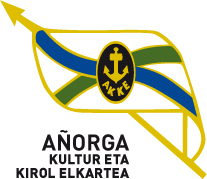 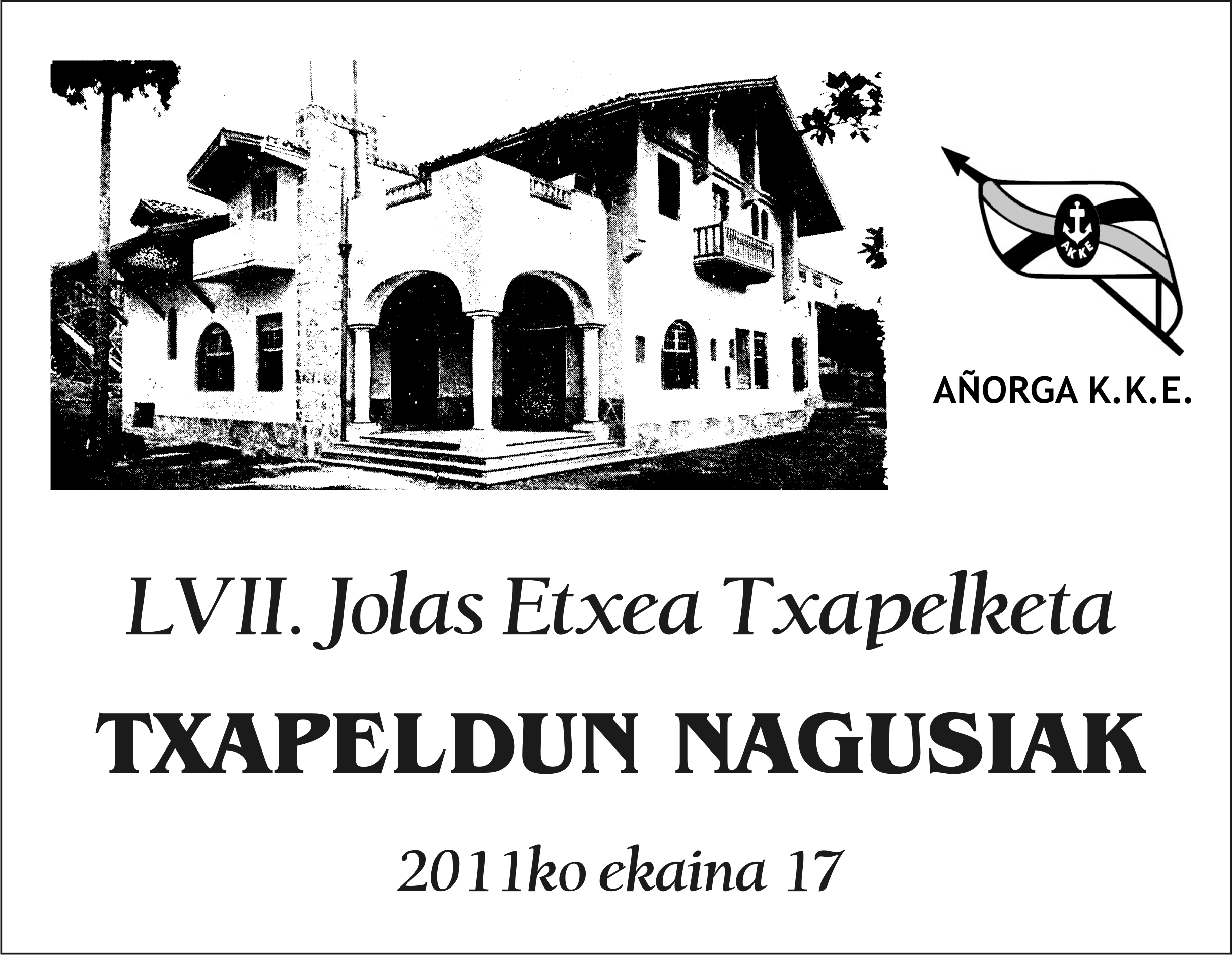 Apirilak  - 25  - Larunbata    AÑORGAN  Goizeko 10:00 tanGAZTEAK                                                  JUVENILESApirilak  - 25  - Larunbata    AÑORGAN  Atsaldeko 16:00 tan	GAZTETXOAK                                                  CADETESCisneros - Rodriguez  (Hernani)Etxezarreta - Alberdi (Gazteleku )Kanabal - Bidaurreta (Burlada )Ezeiza - Gorostidi (Ziotza )Garin - Arregi (Ziotza)Salaberria - Otaño (Oiarpe )Mata - Cordon (Oberena )E.Arizmendi - Lazkano  (Hernani )Otxoa - Santamaria ( Gurepilota )Elzaurdia - Ariztegi (Bortziriak )Ansotegi - Lazkoz (Gurepilota )Gabirondo - Odriozola  (Añorga )Morales - Plazaola (Tolosa )Kerman Alava - Aitor Ayesta  (Txukun Lakua )